Formulaire de demande de participation au congrèsDonnées personnelles des participantsEn soumettant et en vous inscrivant à la conférence "ICOS 2020 Kraków - 27ème Congrès international des sciences onomastiques", vous consentez expressément au traitement de vos données personnelles. Les données suivantes sont recueillies avec votre accord : Nom, prénom, adresse mailCes données à caractère personnel sont régies principalement par le règlement (UE) 2016/679 du Parlement européen et du Conseil du 27 avril 2016 relatif à la protection des personnes physiques à l'égard du traitement des données à caractère personnel et à la libre circulation de ces données, et abrogeant la directive 95/46/CE (règlement général sur la protection des données dit « le Règlement Européen sur la Protection des Données » ou « RGPD»).Ces données sont recueillies en vue de l’organisation du congrès et des besoins de la conférence en vertu du Règlement (UE) 2016/679 du Parlement européen et du Conseil du 27 avril 2016 relatif à la protection des personnes physiques à l'égard du traitement des données à caractère personnel et à la libre circulation de ces données en vigueur depuis le 25/05/2018.Responsable du traitement et destinataire des données: Instytut Języka Polskiego Polskiej Akademii Nauk, al. Adama Mickiewicza 31, 31-120 Kraków. Contact avec le délégué à la protection des données : ioda@ijp.pan.pl.Vos données seront traitées afin d’assurer une bonne organisation et un bon déroulement de la conférence susmentionnée sur la base d'un consentement lors de l'inscription à la conférence. Fournir vos données est volontaire, mais il est nécessaire à l’organisation de la conférence.Vous bénéficiez d’un droit d’accès, de rectification, de portabilité, d’effacement de celles-ci ou une limitation du traitement. Vous pouvez aussi vous opposer au traitement des données vous concernant et disposez du droit de retirer votre consentement à tout moment en vous adressant à : Prezes Urzędu Ochrony Danych Osobowych. Vous avez la possibilité d’introduire une réclamation auprès d’une autorité de contrôle.L'organisateur se réserve le droit de publier des images de participants obtenues dans des lieux publics couverts par le programme de la conférence.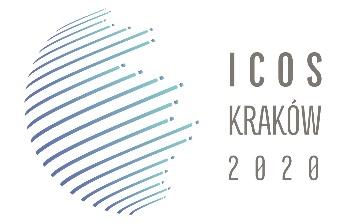 Le 27e Congrès international des sciences onomastiques23-28 août 2020 Cracovie, Pologne https://icos2020.ijp.pan.plNomPrénomGradeAffiliationE-mailTitre de la communicationLangueÉquipmentSectionNom de la sectionMots-clésAbstract 
(200-250 mots)